BrooD  enzoTOSTI brie                  	                               € 6,50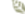 Dubbele tosti met brie, bramen confituur, rucola en pijnboompitjesdubbele Ambachtelijke tosti		€ 6,-Extra dikke tosti met ambachtelijke ham en boeren belegen kaasAmbachtelijke uitsmijter 		€ 8,-ambachtelijke ham, boeren belegen kaas en drie spiegeleieren 12 uurtje	(  )		               € 10,50kleine broodjes natuurvleeskroket/kaaskroket,ham/kaas,  roomkaas en een kopje       tomatensoep/dag soep	  Donker panda of wit brood broodje   zalm 	                                              € 9.-gerookte zalm, roomkaas, rode uien, kappertjesen verse kruiden.broodje  semi gezond         	             € 8,-Ambachtelijke ham, boeren belegen kaas, ei,Rauwkost en een honing/mosterdsausje.Broodje makreel                                         € 8.50Met knapperige sla, rode ui, lente ui en huisgemaakte makreelsaladeBROODJE HUMUS                                        € 8.50Broodje met huisgemaakte humus, aubergine, zongedroogde tomaat en dukkah (Egyptische kruiden/noten mengsel )BROODJE KIP                                                           € 8,-Lekker broodje met gebakken stukjes kip,Augurk, ui, taugé en een pittige sausKroketten met brood   (  )                    € 8,-Keuze uit rundvleeskroketten of  kaaskroketten geserveerd met sla en twee sneetjes brood   = vegetarisch        (  )   = KAN OOK VEGETARISCH  soepenGeserveerd met een bolletje pompoenbrood.Uiensoep				€ 6,-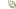 Franse uiensoep met tijm, gegratineerd met kaas Tomatensoep 			€ 5,50soep van zongerijpte Italiaanse tomaten en verse basilicum pompoensoep                   		€ 6,-Heerlijke pompoensoep met roomdagsoep 			         dagprijswisselt geregeldsaladesWij serveren onze salades zonder brood.Salade kip                                                          € 14.-Gebakken stukjes kip met kastanje champignons,pijnboompitjes en Parmezaanse kaas met een balsamico dressingrijkelijk gevulde vissalade 	              € 15,-Drie soorten gerookte vis (zalm, forel, makreel), garnaaltjes en citroendressing  salade sante 	                              € 14,-Geroosterde kikkererwten, gegrilde courgette,tomaat, hennepzaad, pistache nootjes en een dressing van yoghurt en chiazaad Salade brie                                                  €14,-          Heerlijke roombrie, verse bramen en walnoten  met een bramendressingSalade geitenkaas                                    € 15.-Salade met geitenkaas, quinoa, rode bietjes, appel en pompoenpitjes met een honing/mosterd dressingsalade van de maand		          dagprijshoofdgerechtenGegrilde aubergine                                   € 15.-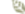 Aubergine, gemarineerde trostomaatjes, groene asperges, quinoa, rucola en dukkah(Egyptische kruiden/noten mengsel )gevulde zoete aardappel                         €15,-Zoete aardappel gevuld met een mengsel van boontjes, mais, kikkererwten, paprika , ui en een crème van avocadotante doors kipsaté 		                € 15,-zachte kippendijen met salade, rijst en huisgemaakte zoet/zure komkommerbiefstukje otono     	                                € 19,-Een Argentijns biefstukje met een puree van zoeteAardappel, kastanje champignons en gegrilde courgette met een pompoensausvarkensmedaillon salsa verde                 € 16.-Een heerlijk  gebakken varkensmedaillon met een salsa verde, trostomaatjes uit de oven,sperziebonen en courgette met aardappeltjesZalmforel                                                           € 15.-Op de huid gebakken zalmforel met een kappertjesdip geserveerd met aardappeltjes en bakje slakabeljauw                                                          € 19.-Kabeljauw met een kruidenkorstje, trostomaatjes uit de oven en een timbaaltje van mediterraanse groente, quinoa en mascarponePasta met kip                                                      €14Tagliatelle met gebakken kip, kastanje champignons, courgette, prei, Parmezaanse kaas en een heerlijke pompoensausjekroketten met friet    (  )                          € 10,-Keuze uit twee natuurvleeskroketten of twee kaas/rucola krokketten met frietjes en sla         Lekkere treknacho’s uit de oven	                                € 6,-gegratineerde tortillachips met salsasaus encrème fraîchekleine portie				€ 3,75albondigas				€ 5,50zes gehaktballetjes in tomatensaus geserveerdmet broodBroodplankje (2 personen) 		€ 7,-verschillende soorten brood en vier dips  BroodplanKje (1 persoon)                      € 3,75Verschillende soorten brood en twee dipsportie bitterballen 		                € 5,-Natuurvleesbitterballen (rund) met mosterdportie gemengde BIOsnacks		€ 8,-biologische bitterballen, groente-parmezaanballenen een jerseykaaskroket van Royall Speltportie olijven			                € 4,50Cristoffelgebakje                                           € 3.50Ambachtelijk gebakken door onze bakkerAppel-cranberry gebakje                              € 3.50Ambachtelijk gebakken door onze bakkerToetjesbramen Trifle                                                     € 6.-Een trifle met  een bodem van cake, mascarpone, bramen confituur en hazelnoot crunchefreakyshake choc                                            € 6.50Over de top hazelnoot/koffie shake metvanille-ijs, slagroom en een brownieIjs met vruchten                                                € 6,00                                             Vanille-ijs met vers fruit en slagroomOranje Yoghurt		                                 € 4,30gemengd met verse jus d’orange	Fruitige Yoghurt			€ 4,30met vers fruit		huisYoghurt		                                € 4,20met huisgemaakte granola“Nutty” YOGHURT	               		                   € 4,20met gemengde noten en honing                  